Learner’s License Driving Log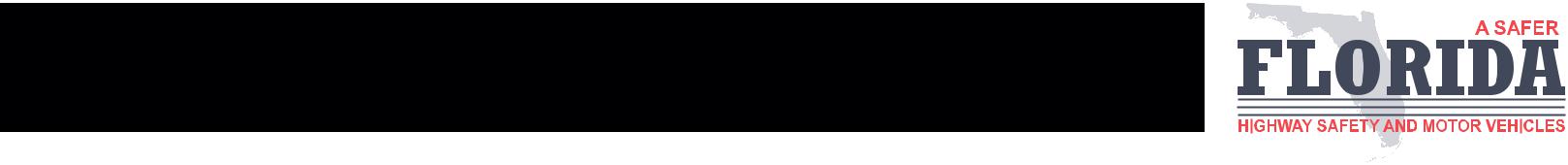 When a teen under the age of 18 applies for a driver license, a parent, legal guardian, or responsible adult 21 years old or older must certify that the teen driver has had at least 50 hours of driving experience, of which 10 hours must be at night. (Driving curfew for learner’s license: must only drive during daylight hours for the first 3 months after earning license; after 3 months may drive until 10 pm.)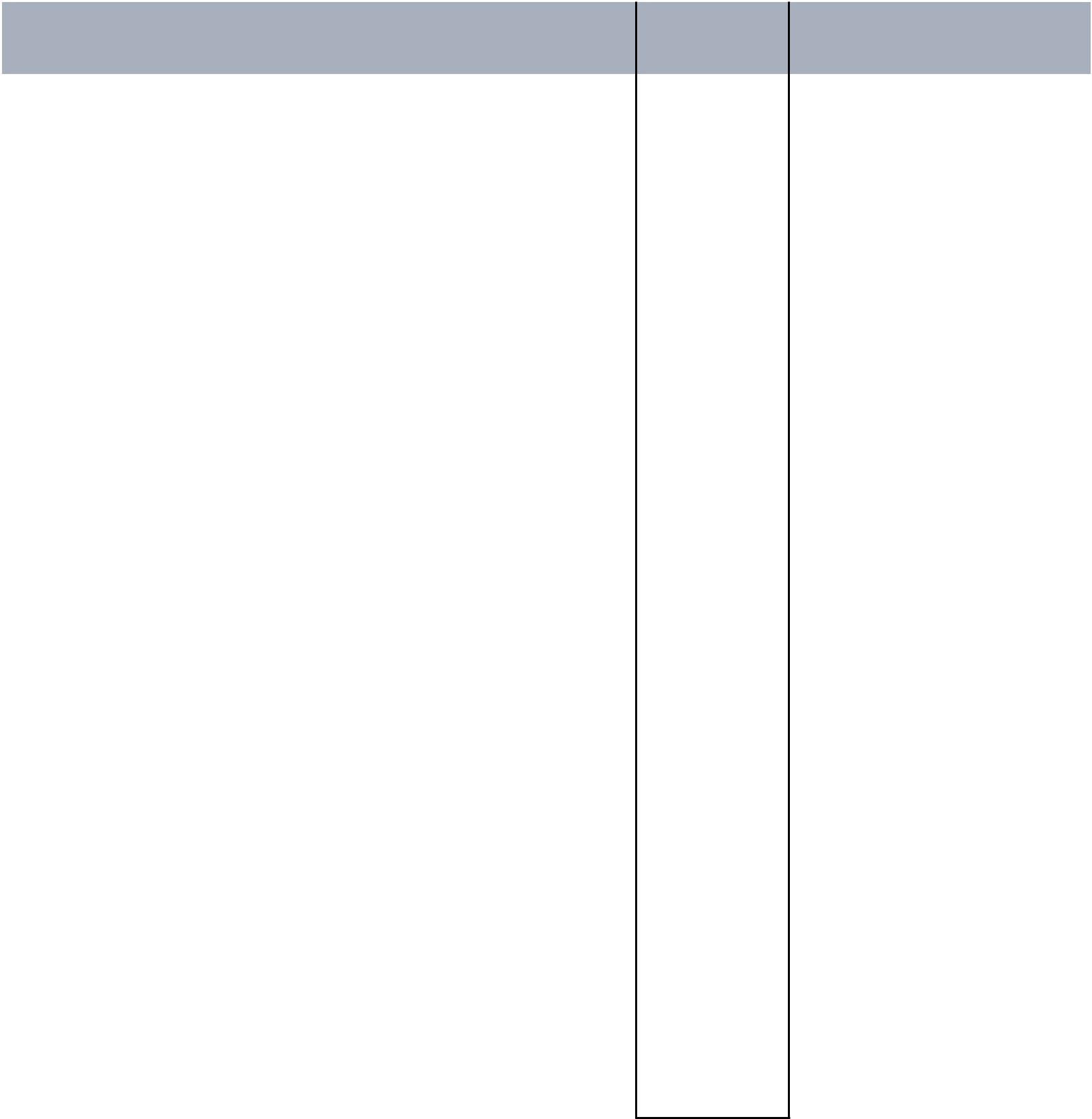 Total Time2017 Florida Department of Highway Safety and Motor VehiclesDateDay orTrafficWeatherTimeSkillsNightConditionConditionPracticedPracticed